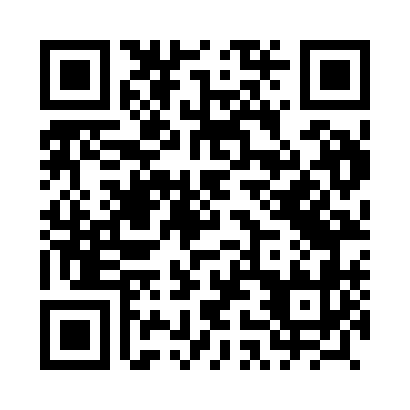 Prayer times for Sowki, PolandWed 1 May 2024 - Fri 31 May 2024High Latitude Method: Angle Based RulePrayer Calculation Method: Muslim World LeagueAsar Calculation Method: HanafiPrayer times provided by https://www.salahtimes.comDateDayFajrSunriseDhuhrAsrMaghribIsha1Wed3:045:2812:515:578:1510:292Thu3:015:2612:515:588:1710:323Fri2:585:2412:515:598:1810:344Sat2:545:2312:516:008:2010:375Sun2:515:2112:516:018:2110:406Mon2:475:1912:516:028:2310:437Tue2:445:1712:516:038:2510:468Wed2:405:1612:516:048:2610:509Thu2:375:1412:516:058:2810:5310Fri2:365:1312:506:068:2910:5611Sat2:355:1112:506:078:3110:5812Sun2:345:1012:506:088:3210:5913Mon2:345:0812:506:088:3410:5914Tue2:335:0712:506:098:3511:0015Wed2:335:0512:506:108:3611:0116Thu2:325:0412:506:118:3811:0117Fri2:315:0212:506:128:3911:0218Sat2:315:0112:516:138:4111:0219Sun2:305:0012:516:138:4211:0320Mon2:304:5912:516:148:4311:0421Tue2:304:5712:516:158:4511:0422Wed2:294:5612:516:168:4611:0523Thu2:294:5512:516:178:4711:0624Fri2:284:5412:516:178:4911:0625Sat2:284:5312:516:188:5011:0726Sun2:284:5212:516:198:5111:0727Mon2:274:5112:516:208:5211:0828Tue2:274:5012:516:208:5311:0829Wed2:274:4912:526:218:5511:0930Thu2:264:4812:526:228:5611:1031Fri2:264:4712:526:228:5711:10